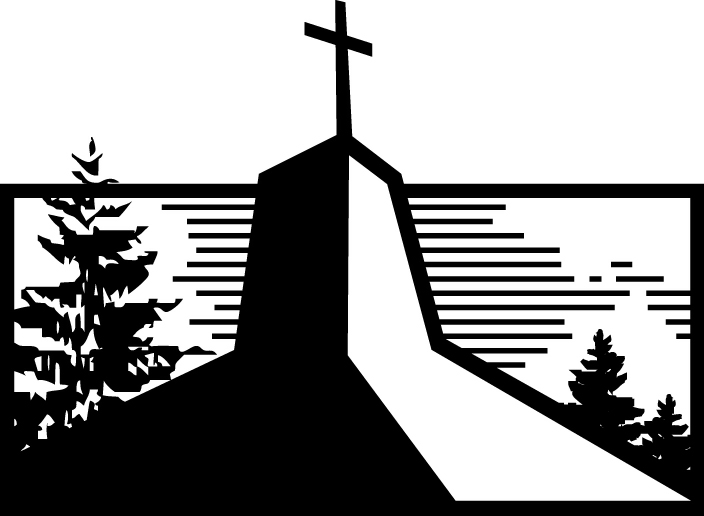 How to Serve Like the SaviorPhilippians 2:19-30Things to Notice About Timothy and EpaphroditusTimothy’s genuine __________.Verse 20Timothy’s ____________________.Verse 21Timothy’s devoted ____________________.Verse 22Epaphroditus’s willingness to __________.Verse 25Epaphroditus’s __________ for his church.Verse 26Epaphroditus’s ____________________ to Christ.Verse 30, John 15:12-13; cf. John 13:15The Main Take-AwayThe more you __________ like Paul’s friends, the more you’ll look like __________.Matthew 20:28; Mark 10:45; Philippians 2:3-4Understanding Our Struggle to Serve Like JesusWe’re naturally prone to look out for ____________________.Verse 21We naturally tie our devotion and love to ____________________.Romans 8:35-39; 9:11-13A HELPING POINT → __________ in your appreciation of __________.1 Samuel 12:24; Luke 22:27A Final ReminderLook for ways to show your appreciation of those who serve you ____________________ and ____________________.Verse 29; John 12:26; 1 Timothy 5:17How to Serve Like the SaviorPhilippians 2:19-30Things to Notice About Timothy and EpaphroditusTimothy’s genuine CARE.Verse 20Timothy’s SELFLESSNESS.Verse 21Timothy’s devoted COMPANIONSHIP.Verse 22Epaphroditus’s willingness to SERVE.Verse 25Epaphroditus’s LOVE for his church.Verse 26Epaphroditus’s COMMITMENT to Christ.Verse 30, John 15:12-13; cf. John 13:15The Main Take-AwayThe more you SERVE like Paul’s friends, the more you’ll look like JESUS.Matthew 20:28; Mark 10:45; Philippians 2:3-4Understanding Our Struggle to Serve Like JesusWe’re naturally prone to look out for OURSELVES.Verse 21We naturally tie our devotion and love to CONDITIONS.Romans 8:35-39; 9:11-13A HELPING POINT → GROW in your appreciation of JESUS.1 Samuel 12:24; Luke 22:27A Final ReminderLook for ways to show your appreciation of those who serve you NOTICEABLY and UNNOTICEABLY.Verse 29; John 12:26; 1 Timothy 5:17For Further Study_________________________________________________________________________________________________Getting StartedLooking back to Sunday’s text, what strikes you the most? Why?Who’s someone you know that reminds you of Timothy and/or Epaphroditus? What Christlike qualities do they exemplify?Digging DeeperHow do the following verses help you grow in serving others?Romans 12:10Philippians 2:3-4Galatians 5:13-14Hebrews 13:161 Peter 4:101 John 3:18Driving It HomeOf the verses above, which one do you most desire to put into practice this week?How might appreciating more and more what Christ has done for you help you to live and love and serve more and more like Jesus?If Time Allows. Read John 15:4-5. How might abiding in Christ help you to live and love and serve like Christ? What does it look like to abide in Christ?loMarttell SánchezDecember 26, 2021Message #10 / Philippianslonewlifeukiah.com/sermonsMarttell SánchezDecember 26, 2021Message #10 / Philippiansnewlifeukiah.com/sermons